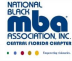 2023 Certification Scholarship ProgramThe Central Florida Chapter of the National Black MBA Association, Inc. is proud to announce its 2023 Certification Program. The 2023 Program will consist of one award category:
Central Florida NBMBAA Certification Reimbursement Scholarship  (up to $500)The application guidelines are listed below: Certification Reimbursement Scholarship RequirementsTo be eligible, an applicant must complete a qualified certification program.  Applicants must have completed the certification at the time of the award.Applicants must show proof of certification at the time of the award.Certification must be approved by the Central Florida Chapter of the NBMBAA (Scholarship Committee). Certifications must be completed between May 2022 and May 2023 to be eligible for reimbursementApplicants must be a member of the Central Florida Chapter of the NBMBAA. Excludes any certification paid for or reimbursed by a third party (i.e. employer, or other organization).NBMBAA reserves the right to cancel reimbursement upon review.Applicants must submit: 1) A completed application form (page 3 of this document). 2) An official receipt of the certification payment emailed or mailed to the Chapter P.O. box. 3) A headshot 4) A URL link to a 100% completed LinkedIn profile. Email questions to scholarships@cflblackmba.org A completed packet must be submitted/postmarked no later than Saturday, May 13, 2023 at 11:59pm  EST.  Winners will be contacted no later than June 11, 2023.Certification Application Form Full Name:_______________________________________________________________________
Address:________________________________________________________________________ Phone:______________________________________________________________________Email:_______________________________________________________________________ LinkedIn URL:____________________________________________________________________ Certification Received / Accrediting Body: _________________________________________ Please Include all other Requirements with this Form. 2023 Reimbursement Agreement (Please indicate that you have read and agree with the following terms of the reimbursement by initializing  after each statement.) Membership in the Central Florida Chapter of the NBMBA Association, Inc. is a requirement for receiving a certification reimbursement from the Chapter.  Please initial here. _________ Provide a personal biography and professional picture upon notification that the award is being issued to you.  Please initial here. _________ Provide a personal statement about the impact of the certification has made on your academic career. Must be submitted before reimbursement is received.  Please initial here. _________ Photos of the recipients may be used for public relations activities of the Chapter. Please initial here. _________ Participate in Public Relations activities of the Chapter relating to your certification. Please initial here. _________ Reimbursement will be payable directly to the certificate recipient upon verification of certification payment (in their name).Please initial here. ________ My certification has not been paid for or reimbursed by a third party (i.e. employer, or other organization).Please initial here. ________ 
I understand that CFLNBMBAA will only reimburse up to $500 towards my certification.Please initial here. ________Mail your completed packet to: CFLNBMBAA, P.O. Box 782, Winter Park, FL 32790 or email scholarships@cflblackmba.org. Official transcripts must be mailed. 